A AA037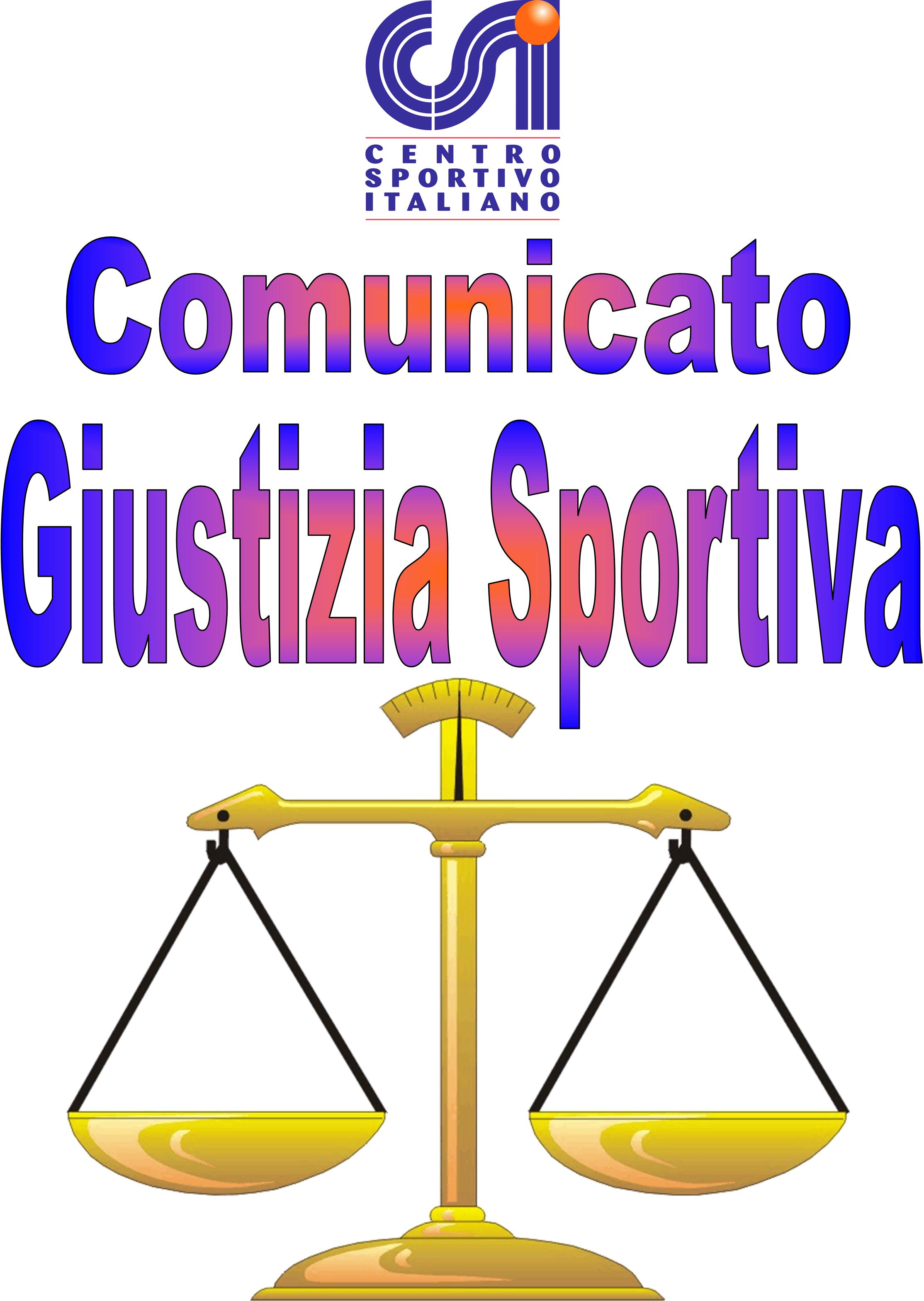 021Afr(Per Diffida).                          Comunicato Ufficiale nr. 29 DATA 10 – 04- 2023                                     Calcio a 5 Terni LeagueRISULTATI CALCIO A 5PROVVEDIMENTI DISCIPLINARI CALCIO A 5 CARTELLINO AZZURRONominativo:                                                                                                    SocietàAndrea Antonelli                                                                                                 Real PalaceFilippo Angelici                                                                                                   Sporting Garra GIOCATORI AMMONITINominativo:                                                                                                      SocietàMattia Casciani                                                                                                      White DevilsLuca Niccolini                                                                                                        PanzathinaikosSalvatore Giordano                                                                                                 Napoli C.TerniAndrea Terenzi                                                                                                        Terni BoysSimone Befani                                                                                                          Terni BoysJacopo Rizzo                                                                                                             Buco BarFrancesco Provvedi                                                                                                  Pet Store Conad Stefano Proietti                                                                                                         ASD CastrumIonut Alexandru Zait                                                                                               Sporting GarraKejvin Gjini                                                                                                             Aquila UTDLeonardo Fuselli                                                                                                      SS GiuseppeGIOCATORI ESPULSINominativo:                                 turni di squalifica                                             SocietàKevin Roux                                                            1                                     Real Palace(Somma di ammonizioni).Samuele Sensini                                                      2                                     Pet Store Conad(Espressioni offensive nei confronti del giudice di gara).Amedeo Bontempo                                                  2                                     Sporting Garra(Espressioni offensive nei confronti del giudice di gara).Alessandro Magnani                                             3                                       SS Giuseppe(Somma di ammonizioni; reiterate espressioni offensive e minacciose nei confronti del giudice di gara).Modeste Kouton                                                    2                                      SS Giuseppe (Espressioni offensive e minacciose nei confronti del giudice di gara).David Turay                                            Sospeso in attesa di giudizio                SS Giuseppe(Reiterate espressioni offensive nei confronti del Giudice di gara; condotta irrisoria lesiva della dignità personale del giudice di gara; Episodi di violenza nei confronti degli ufficiali di gara con danni modesti alle persone; lancio della palla contro l’ufficiale di gara senza averlo colpito; Comportamenti che offendano etnie, razze o religioni “Illecito disciplinare discriminatorio”).  Comunicato Ufficiale nr. 29 DATA 10 – 04- 2023                                        Calcio a 7 Terni LeagueRISULTATI CALCIO A 7PROVVEDIMENTI DISCIPLINARI CALCIO A 7 Ammenda di € 120,00 alla società “Green Service” Per mancata presentazione alla gara; partita persa con il risultato di 4 – 0 e -1 punto di penalizzazione in classifica generale.CARTELLINO AZZURRONominativo:                                                                                                    SocietàLorenzo Raggi                                                                                          Pro DilettaMatteo De Santis                                                                                      Pro DilettaGIOCATORI AMMONITINominativo:                                                                                                      SocietàRiccardo Armadori                                                                                    Long IslandGabriele Tromboni                                                                                    Long IslandAlessandro Alfieri                                                                                      HomyGiordano Cucchiella                                                                                  HelleaglesLorenzo Sacconi                                                                                        La Dolce VitaLuigi Gargagli                                                                                          StortenhamLeonardo Solvini                                                                                       Team – EnoDaniele Cioffi                                                                                           Red devils Daniel Albanese                                                                                       GepsLoren Cubaj                                                                                             GepsMattia Crudele                                                                                         Real MentepazziLorenzo Pernazza                                                                                     Real MentepazziSamuele Cioffi                                                                                          Visionary BSMatteo Nicoletti                                                                                        StronconiumAlessandro Argenti                                                                                    FerentilAlessio Bartoli                                                                                            FerentilAndrea Proietti                                                                                          SambucetoleMarco Zagaglioni                                                                                      SambucetoleAndrea Palumbo                                                                                            Pro DilettaChristopher Mari                                                                                            Pro DilettaEdoardo Vincentini                                                                                          Aston PirlaGIOCATORI ESPULSINominativo:                                 turni di squalifica                                        SocietàGiulio Sacconi                                      2                                                La Dolce Vita(Espressioni offensive e minacciose nei confronti del giudice di gara).Luigi Gargagli                                2 Mesi(11/06/23)                            Stortenham(Gravi episodi di violenza a danno di terzi; aver rischiato di provocare una rissa in campo).Leonardo Solvini                           1 mese e 2gg(27/05/23)                     Team – Eno(Gravi episodi a danno di terzi attenuate da provocazione; aver rischiato di provocare una rissa in campo).Emiliano Mirdita                              2 Mesi(11/06/23)                               Stortenham(Gravi episodi di violenza a danno di terzi; aver rischiato di provocare una rissa in campo).Mirco Natalotti                                       1                                                 Ferentil(Somma di ammonizioni).Umberto Celli                                          1                                                 Aston Pirla(Somma di ammonizioni).Luigi Gargagli                                        1                                                  Stortenham(Per Diffida).Andrea Proietti                                      1                                                    Sambucetole(Per Diffida).                                                                                                                            Il Giudice sportivo102A Real Palace – Galacticos 3 – 6  V.P.D.103A Pet Store Conad – La Dolce Vita 4 – 7  V.P.D.104A White Devils – ASD Castrum 2 – 5  V.P.D.105A SGBosco – Buco Bar 8 – 5  V.P.D.106B Old City – New Terni UTD 2 – 13 107C America Reds – Leicesterni City 2 – 10 108C AS Maroso – New Team 7 – 2 109C Stroncamoli – Oro & Argenti 4 – 1 110B Sporting Garra – Aquila UTD 4 – 8  V.P.D.111B SS Giuseppe e Marco – Mo Te Pungo 5 – 8  V.P.D.112B Panzathinaikos – Napoli Club Terni 3 – 3  V.P.D.113C Ajaxkemal – Libertas Tacito 3 – 8 114C Bar Della Porta – Conad Arca FutsalRinviata115C Terni Boys – Seleccion Albiceleste 4 – 3  V.P.D.116A La Dolce Vita – White Devils 4 – 5  V.P.D.137B Visionary BS – Stronconium 3 – 5 V.P.D.V.P.D.138C FC Boccaporco – AS Maroso 3 – 6 139B Team Eno – Stortenham 9 – 4 V.P.D.V.P.D.140B Green Service – Postaccio Pirates 0 – 4 Tav.V.P.D.V.P.D.141C Long Island – Homy 3 – 4 V.P.D.V.P.D.142B Desaparecidos – Soccorso Alpino 6 – 3 143C Santino FC – FC Helleagles 6 – 2 V.P.D.V.P.D.144B Geps’On Fire – Real Mentepazzi Fravì 5 – 5 V.P.D.V.P.D.145A Red Devils – Molo 21 FC 6 – 4 V.P.D.V.P.D.146B Pro Diletta 1991 – Aston Pirla 4 – 2    V.P.D.   V.P.D.147B Ferentill Saint Germain – ASD Sambucetole 5 – 6    V.P.D.   V.P.D.148A SDATT Team – La Dolce Vita 8 – 3  V.P.D.149A Astoria – FC Pro Secco 6 – 2 150B Leicesterni City – PES United 4 – 3 151A Torre Orsina Conad Arca – Campetto 5 – 2 